Муниципальное бюджетное дошкольное образовательное учреждение «Детский сад № 3 «Аленушка» муниципального образования Черноморский район Республики Крым               ПРИНЯТО:					                      УТВЕРЖДАЮ:                Общее собрание                                                                          Музыкальный руководитель МБДОУ Трудового коллектива                                                                «Детский сад № 3 «Аленушка»___________________                                                                 ______________ Л.В. Лиховец                Протокол от «30» 08 20 .		                                  Введено в действие приказом                № 4						                                  от «30» августа . №176-о/д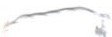 Положение об организации питьевого режимав МБДОУ «Детский сад №3 «Аленушка» муниципального образования Черноморский район   Республики КрымОбщие положенияПоложение об организации питьевого режима (далее Положение) в МБДОУ «Детский сад № 3 «Аленушка» муниципального образования Черноморский район Республики Крым (далее – МБДОУ) разработано в соответствии:Федеральным законом от 30.03.1999 г. № 52-ФЗ (ред. от 26.07.2019) «О санитарно- эпидемиологическом благополучии населения»;Постановлением Главного государственного санитарного врача РФ от 28.09.2020 № 28 «Об утверждении СанПиН 2.4.3678-20 «Санитарно - эпидемиологические требования к организации воспитания и обучения, отдыха и оздоровления детей и молодежи»;Постановлением Главного государственного санитарного врача РФ от 27.10.2020 № 32 «Об утверждении СанПиН 2.3/2.4.3590-20 «Санитарно - эпидемиологические требования к организации общественного питания населения»;Уставом МБДОУ.Настоящее Положение определяет порядок организации питьевого режима детей в МБДОУ.Задачи организации питьевого режима в МБДОУОбеспечение детей безопасной по качеству водой, необходимой для естественной потребности. Организация питьевого режимаВ МБДОУ предусмотрена организация питьевого режима согласно гигиеническим требованиям.Питьевой режим организован через пользование кипяченой водой.Для воспитанников обеспечен свободный доступ к питьевой воде в течение всего времени их пребывания в МБДОУ.Потребность ребенка в воде зависит от возраста, времени года, двигательной активности. Ребенок в возрасте от 1-3 лет нуждается в 100 мл на  его веса, от 3-7 лет – в 80 мл.При нахождении ребенка в дошкольном образовательном учреждении полный день ребенок должен получить не менее 70 % суточной потребности в воде.Температура питьевой воды, предлагаемой ребенку, 18-20 °С.Воду дают ребенку в индивидуальных керамических, стеклянных чашках, или одноразовых пластиковых стаканах. При этом чистые чашки ставятся в специальном отведенном месте на промаркированный поднос (вверх дном).  Для использованных чашек (стаканов) ставится отдельный поднос. Мытьѐ чашек осуществляется организованно, в моечных столовой посуды.В летний период организация питьевого режима осуществляется во время прогулки. Питьевая вода выносится помощником воспитателя на улицу в чайнике, воспитатель помогает разлить в одноразовые стаканы по просьбе детей.Контроль наличия кипяченой воды в группе осуществляет воспитатель и помощник воспитателя.Организация питьевого режима через пользование кипяченой водой4.1. Питьевой режим детей организуется с использованием разлитой по чайникам (графинам) прокипяченной и охлажденной питьевой воды, соответствующей требованиям СанПиН 2.1.4.1116-02 «Питьевая вода. Гигиенические требования к качеству воды, расфасованной в емкости. Контроль качества». При этом соблюдаются Правила (Приложения 1,2).4.2.  Вода кипятится на пищеблоке по графику (Приложение 3) в специально отведенной ёмкости не менее 5 минут и охлаждается в этой же ёмкости.       4.3. Обработка емкости для кипячения осуществляется перед каждым        кипячением.       4.4. Вода доставляется в чайнике в каждую группу помощником        воспитателя. Срок ее хранения - не более трех часов, что отражается в        соответствующем Журнале замены кипяченой воды (Приложение №5).       4.5. Температура питьевой воды даваемой ребенку, составляет 18-20 °С.4.6. Порядок раздачи кипяченой воды в группах осуществляется в соответствии с Приложением № 2.4.7. Замена кипяченой питьевой воды в группах производится согласно требованиям СанПиН 2.3/2.4.3590-20 и отражается в соответствующем журнале, в котором фиксируется время получения воды на пищеблоке (Приложение №4).5.	 Контроль за организацией питьевого режима5.1.	Контроль за организацией питьевого режима в МБДОУ осуществляется в соответствии с требованием СанПиН 2.3/2.4.3590-20, администрацией МДОУ, ответственными лицами за организацию питьевого режима ежедневно.5.2.	Ответственность за организацию питьевого режима в МДОУ возлагается на медицинскую сестру, на повара - при использовании кипяченой воды, а в группах (при использовании кипяченой воды) – на воспитателей и помощников воспитателей.5.3.	Контроль наличия кипяченой в группе осуществляет воспитатель, помощник воспитателя.5.4.	Приказом заведующего назначаются ответственные за соблюдение санитарно- гигиенических норм и правил организации питьевого режима с использованием кипяченой воды.Приложение № 1          Порядок кипячения и выдачи питьевой воды на пищеблоке 1. Вылить из ёмкости для кипячения питьевой воды оставшуюся от прежнего кипячения воду, промыть в двухсекционной ванне: в первой секции – щетками водой температуры не ниже 40°С с добавлением моющих средств. Во второй секции – ополоснуть проточной горячей водой не ниже 65оС с помощью шланга с душевой насадкой. 2. Кипятить воду после закипания не менее 5 минут. 3. Результат кипячения отразить в соответствующем ГРАФИКЕ. 4. Охладить воду в той же ёмкости, в которой кипятилась, до 18-20°С. 5. Выдать воду на группы по графику выдачи. 6. Условие хранения каждой порции - не более 3 -х часов.                                                                                                                                                         Приложение № 2Порядок раздачи кипяченой воды в группеВылить из чайника оставшуюся от прежнего кипячения воду, промыть в двухсекционной ванне: в первой секции – щетками водой температуры не ниже 40 °С с добавлением моющих средств. Во второй секции – ополоснуть проточной горячей водой не ниже 65 °С с помощью шланга с душевой насадкой.Просушить чайник в перевернутом виде на решетчатых полках, стеллажахПолучить на пищеблоке воду.Охладить до комнатной температуры в чайнике и разлить по стаканам.Отметить время смены кипяченой воды в графике.Менять воду каждые три часа.Приложение № 3ГРАФИКкипячения питьевой воды на пищеблокеПриложение № 4ЖУРНАЛвыдачи кипяченой воды для питья с пищеблокаПриложение № 5График замены кипяченой воды в __________группеМБДОУ «Детский сад № 3 «Аленушка» на __________месяц ____год'Дни неделиПонедельникВторникСредаЧетвергПятницаВремякипячения6:009:0012:0015:006:009:0012:0015:006:009:0012:0015:006:009:0012:0015:006:009:0012:0015:00№п\пДатаВремяГруппаФИО лицаполучившего кипяченую водуПодпись1234ДатаДатаДатаДатаДатаДатаВремяПодписьВремяПодписьВремяПодпись8:008:008:0011:0011:0011:0014:0014:0014:0017:0017:0017:00